 POESIA E MÚSICA NO ALBÚM SECOS & MOLHADOS (1973): 
UMA ANÁLISE LITEROMUSICAL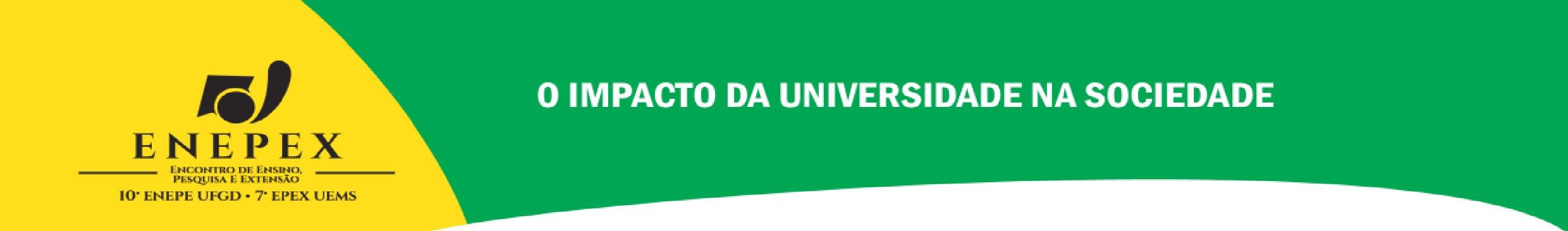 BAENA, Rômulo Gomes1 (romulo_baena@hotmail.com); PAZ, Ravel Giordano de Lima Faria2 (ravelgp@yahoo.com.br);1 Discente do curso de Bacharelado em Letras da UEMS – Campo Grande; PIBIC/UEMS;2 Docente do curso de Bacharelado em Letras e Licenciatura em Letras - Português/Espanhol e suas Literaturas da UEMS – Campo Grande;O Projeto “Poesia e música no álbum Secos & Molhados (1973): uma análise literomusical”, que se insere no âmbito do Projeto “Estudos de álbuns de canção como obras literomusicais”, propõe um estudo literomusical do primeiro álbum da banda Secos & Molhados, um dos fenômenos pop de maior reconhecimento crítico no Brasil, contribuindo para isso, certamente, o fato de muitas canções serem na verdade poesias musicadas pelo líder da banda, João Ricardo (embora a mais famosa delas, “Rosa de Hiroshima”, o tenha sido por Gerson Conrad). Estas canções, juntamente com as originais do álbum, constituem sólida unidade de caráter político. Canções como Rosa de Hiroshima, Mulher Barriguda e Prece cósmica questionam explicitamente a cultura de guerra; Primavera nos Dentes e As Andorinhas versam sobre o silenciamento à época; El Rey denuncia o poder político, representando-o como agente promotor de assassinatos e cerceador de liberdades, e Assim Assado apresenta este caráter em funcionamento por meio de um de seus instrumentos de repressão: a polícia; entre outras canções. Para além disso, faz-se também uma análise dos elementos que o enformam o álbum (especificamente sua “embalagem” visual ou seja, a capa e a contracapa), onde se vê as cabeças dos membro da banda dispostas em bandejas, indício de sua forte resistência ao regime ditatorial vigente no Brasil à época, e marcando também sua postura enquanto grupo musical antropofágico. Este projeto justifica-se, assim, em primeiro lugar, pela excelência do próprio objeto, cuja consistência formal e conteudística o torna abordável do ponto de vista dos estudos literários. Em vista disso, trata-se de um excelente objeto de análise no processo de constituição, ora em curso, da área em questão, cuja importância, por sua vez, se deve ao destacado papel cumprido pelas obras literomusicais (no caso as canções modernas) na cultura contemporânea. Objetivou-se, portanto, estudar a relação entre letra e música no referido álbum, assim como a unidade construtiva do mesmo, instrumentalizando o acadêmico para o estudo de obras literomusicais e fortalecendo a constituição dessa área no âmbito dos estudos literários. A metodologia da pesquisa consistiu na união de recursos de análise literária com elementos de análise musical, na medida em que propõe-se que estes constituem uma unidade significante. Em suma, demonstrou-se a presença de uma unidade temática no álbum abordado, centrada principalmente na temática política e no formato pop das canções, o que por sua vez se relaciona tanto às demandas da cultura de massa quanto a uma busca de comunicabilidade popular, configurando, portanto, uma situação ambígua em relação ao conteúdo político expresso na maioria das canções. O êxito do trabalho contribuiu para o fortalecimento dos estudos literomusicais no campus da UEMS de Campo Grande, servindo de estímulo para outros projetos na área.Palavra-chave: Estudos literomusicais; álbuns de canções; Secos & Molhados.Agradecimentos: Ao Programa Institucional de Iniciação Científica (PIBIC), vinculado à Pró- reitoria de Pesquisa e Pós-Graduação - PROPP/UEMS, pela concessão de bolsa de pesquisa.